Dřevodílo Rousínov, v. d.sídlo:	Lipová 1242/2b, 683 01 RousínovIČ:	00030597DIČ:	CZ 00030597bankovní spojení: 2113421759/2700zastoupeno: Michalem Navrátilem, předsedou družstva (jako „prodávající“) na straně jedné aMoravská zemská knihovna v Brněstátní příspěvková organizace zřízená Ministerstvem kultury České republikysídlo: 			Kounicova 65a, 601 87 BrnoIČ: 			00094943DIČ: 			CZ00094943bankovní spojení: 	ČNB, číslo účtu: 197638621/0710zastoupená:	ve věcech smluvních:	 prof. PhDr. Tomášem Kubíčkem, Ph.D., ředitelem (jako „kupující“) na straně druhéuzavírají v souladu s z.č. 89/2012 Sb., občanským zákoníkem tuto kupní smlouvuI.Předmět smlouvyPředmětem této smlouvy je závazek prodávajícího dodat kupujícímu zboží – 12 ks regálů na knihy blíže specifikované v příloze č. 1 této smlouvy, která je její nedílnou součástí (dále jen „předmět koupě“) a převést na něj vlastnické právo k předmětu koupě a závazek kupujícího předmět koupě od prodávajícího převzít a uhradit prodávajícímu kupní cenu, to vše za podmínek sjednaných v této smlouvě.Součástí předmětu smlouvy je i doprava do sídla kupujícího, vyložení regálů, jejich montáž a umístění dle pokynů zaměstnance kupujícího.Pokud prodávající dodá kupujícímu větší množství předmětu smlouvy, než je uvedeno ve smlouvě, platí, že na toto větší množství předmětu smlouvy nebyla mezi smluvními stranami uzavřena smlouva a kupující toto přebytečné množství odmítl.Ustanovení § 577 z.č. 89/2012 Sb. občanského zákoníku se nepoužije. Určení množstevního, časového, územního nebo jiného rozsahu v této smlouvě je pevně určeno v této smlouvě a soud není oprávněn do tohoto jakkoliv zasahovat.II.Místo a doba plněníMístem plnění je sídlo kupujícího. Pro výrobu je místem plnění sídlo prodávajícího.Prodávající se zavazuje dodat kupujícímu předmět smlouvy do 20. 12. 2023.III.Dodání předmětu smlouvy Předmět smlouvy pokládají smluvní strany za dodaný, jestliže je bez jakýchkoliv vad (vadou je i dodání menšího množství než je uvedeno ve smlouvě, i když toto menší množství bude uvedeno v prohlášení prodávajícího nebo v dokladu o předání) a dojde k jeho převzetí od zástupce prodávajícího. V případě, že předmět smlouvy je prodávajícím zasílán zasílatelem, dojde k tomuto převzetí až okamžikem převzetí kupujícím od zasílatele v místě plnění. V případě, že předmět smlouvy je prodávajícím předán dopravci, dojde k tomuto převzetí až okamžikem převzetí od dopravce kupujícím v místě plnění. Součástí tohoto dodání je i dodání součástí i příslušenství nutných k užívání předmětu smlouvy vč. všech dokladů k tomuto užívání.Dokladem o splnění dodávky předmětu smlouvy podle této smlouvy je dodací list k předání a převzetí předmětu smlouvy opatřený podpisem odpovědného pracovníka kupujícího.IV.Kupní cena Kupující se zavazuje zaplatit za předmět smlouvy cenu ve výši 204 714,18 Kč (slovy: dvěstěčtyřitisícsedmsetčtrnáct korun českých a osmnáct haléřů) včetně DPH v sazbě 21 %, DPH činí 35 528,91 Kč (slovy: třicetpěttisícpětsetdvacetosm korun českých a devadesátjedna haléřů).Cena uvedená v bodu 1 tohoto článku je nejvýše přípustná, zahrnuje veškeré náklady prodávajícího, včetně nákladů na dopravu. Žádné dodatečné poplatky nebudou účtovány.V.Platební podmínkyPlatba za předmět koupě bude uskutečněna bankovním bezhotovostním převodem na základě dodavatelské faktury vystavené po dodávce předmětu koupě dle čl. III. této smlouvy a zaslané na adresu faktury@mzk.cz. Splatnost faktury je do 20. 2. 2024.Faktura bude obsahovat specifikaci předmětu smlouvy vč. samostatného uvedení cen všech jejích součástí. Faktura bude obsahovat náležitosti stanovené v zákoně č. 235/2004 Sb. o dani z přidané hodnoty, v platném znění. V případě, že faktura nebude obsahovat správné náležitosti nebo v ní některé náležitosti chybí, má kupující právo vrátit ji prodávajícímu neprodleně k doplnění či opravě.      Kupující neposkytuje na dodání předmětu koupě zálohy.VI.Prohlášení prodávajícíhoProdávající prohlašuje, že předmět smlouvy nemá žádné vady faktické ani právní, neváznou na něm zástavy ani žádní jiná práva třetích osob.Prodávající zaručuje, že předmět smlouvy je vyroben dle příslušných norem platných v zemi výrobce a zároveň splňuje veškeré požadavky českých zákonných norem, platných ke dni předání. Prodávající prohlašuje, že je oprávněn vlastnické právo k předmětu smlouvy převést na základě řádného titulu umožňujícího vznik vlastnického práva kupujícího a zánik veškerých případných práv třetích osob k předmětu smlouvy.VII.Nebezpečí škody a vlastnictvíNebezpečí škody na předmětu smlouvy přechází na kupujícího až převzetím předmětu smlouvy bez vad kupujícím dle čl. III. této smlouvy.Vlastnické právo k předmětu smlouvy nabývá kupující jeho předáním v místě plnění. VIII.Odpovědnost za vadyKupující je oprávněn reklamovat i vady předmětu smlouvy, které mohl poznat při uzavření smlouvy a při předání předmětu smlouvy.Prodávající odpovídá kupujícímu za vady předmětu smlouvy v záruční době, která je poskytována po dobu 24 měsíců ode dne předání předmětu smlouvy tak, že předmět koupě bude mít smluvenou jakost, není-li smluvena tak jakost vhodnou pro účel obvyklý. Do záruční doby se nezapočítává doba, po kterou není možno předmět koupě řádně užívat v důsledku reklamované vady. To platí pouze na tu část předmětu koupě, která byla reklamovaná.Kupující je oprávněn reklamovat vadu i mailem na adresu info@drevodilo.cz.Prodávající je povinen reklamovanou vadu odstranit do 30 dnů ode dne reklamace. V případě, že bude v prodlení s tímto odstraněním vady, je kupující oprávněn vadu odstranit sám, nebo prostřednictvím třetí osoby a takto vzniklé náklady prodávajícímu vyúčtovat. Smluvní strany se dohodly, že součástí těchto nákladů bude mj. cena za odstranění vady, kterou kupující uhradí třetí osobě.IX.Sankce a odstoupení od smlouvyV případě prodlení prodávajícího s dodáním předmětu smlouvy je kupující oprávněn požadovat po prodávajícím smluvní pokutu ve výši 0,05% z kupní ceny vč. DPH za každý den prodlení.V případě prodlení kupujícího s úhradou předmětu smlouvy je prodávající oprávněn požadovat po kupujícím smluvní pokutu ve výši 0,05% z dlužné částky za každý den prodlení. V případě prodlení delší než 30 dní, má prodávající nárok na odstoupení od smlouvy.V případě prodlení prodávajícího s odstraněním vady, je kupující oprávněn požadovat po prodávajícím smluvní pokutu ve výši 500,- Kč za každý den prodlení s odstraněním vady a každou vadu.Podpisem této smlouvy obě strany stvrzují, že ke dni podpisu smlouvy nebylo mezi stranami sjednáno ústně žádné utvrzení dluhu. Toto utvrzení dluhu je možné sjednat pouze písemně dohodou obou stran.Podpisem této smlouvy obě strany stvrzují, že výše uvedené smluvní pokuty nejsou nepřiměřeně vysoké.Vedle práva na smluvní pokutu vzniká stranám právo i na náhradu škody.Za podstatné porušení smlouvy, které zakládá právo kupujícího odstoupit od smlouvy, se považuje zejména: předmět této smlouvy není dodán v takovém provedení, jak je uvedeno v této smlouvě, nebo technické parametry neodpovídají uživatelskému manuálu výrobku,při podstatném porušení této smlouvy,v záruční době se vyskytne neopravitelná vada nebo se vyskytne opakující se opravitelná vada (vada se objevila nejméně dvakrát) a prodávající ve lhůtě pro odstranění vady neposkytne kupujícímu náhradní plnění,nedodání zboží ani do 31.1.2024      dnů po uplynutí dodací lhůty a nedodání náhradního zboží podle záruky do 30      dnů ode dne reklamace.X.Ostatní ujednáníZměny smlouvy mohou být prováděny pouze písemnou formou, a to dohodou stran, jestliže tato změna nebude provedena písemně, považuje se tato změna za neexistující. Písemnost není dána, není-li písemnost jedné strany potvrzena písemně druhou stranou. Neplatnosti nedodržení této písemnosti se může kterákoliv strana domáhat i poté, co bylo z této smlouvy již plněno. V rozsahu této neplatnosti smlouvy jde o bezdůvodné obohacení.Veškeré úkony stran v souvislosti se smluvním vztahem vyplývajícím z této smlouvy musí být provedeny písemně.Při výkladu ujednání smluvního vztahu dle této smlouvy se nepřihlíží k obecným obchodním zvyklostem oboru prodávajícího a k obecným obchodním zvyklostem, pokud s nimi prodávající kupujícího písemně neseznámil nejpozději v okamžik podpisu této smlouvy.Okamžikem podpisu smlouvy zanikají jakékoliv úkony kterékoliv strany, které se od této smlouvy obsahově odlišují a které by zakládaly kterékoliv straně nárok na náhradu škody, podpisem této smlouvy se tyto úkony ruší bez nároku na náhradu škody v souvislosti s tímto zrušením bez ohledu na to, zda o této škodě v okamžiku podpisu smlouvy strana věděla či nikoli.Postoupení této smlouvy je vyloučeno.Smluvní strany okamžikem podpisu této smlouvy na sebe převzaly dle § 1765 Sb. z.č. 89/2012 Sb. nebezpečí změny okolností. Obě strany před podpisem smlouvy zvážily plně hospodářskou, ekonomickou i faktickou situaci a jsou si plně vědomy okolností učinění objednávky a jejího přijetí. Smlouvu tak nelze měnit rozhodnutím soudu.XI.Zveřejnění smlouvy v Registru smluvSmluvní strany potvrzují, že tato smlouva se řídí z.č. 340/2015 Sb. o registru smluv a podléhá zveřejnění v registru smluv.Smluvní strany souhlasí se zveřejněním celé této smlouvy v registru smluv včetně všech údajů v nich uvedených (např. telefonů, mailů, čísla účtu).Smluvní strany prohlašují, žesmlouva neobsahuje žádné obchodní tajemství, ani jiné údaje, které by nebylo možné zveřejnittelefony a maily ve smlouvě uvedené jen uvedením kontaktu na příslušnou stranu a nejsou osobním údajem, alevšechny osoby uvedené ve smlouvě daly souhlas se zveřejněním svého jména, telefonu a mailu v registru smluv v souvislosti s touto smlouvousouhlasí se zveřejněním svých podpisů na této smlouvě v registru smluv na dobu neurčitousouhlasí se zpracováním osobních údajů uvedených ve smlouvě dle z.č. 101/2000 Sb. v souvislosti se zveřejněním této smlouvy v registru smluvSmluvní strany se dohodly, že smlouvu ke zveřejnění zašle do registru smluv kupující, avšak ke zveřejnění této smlouvy je oprávněna kterákoliv ze stran, proto pokud nedojde ke zveřejnění této smlouvy do tří měsíců ode dne jejího podpisu, a smlouva tak pozbude účinnosti, nemají vůči sobě strany nárok na náhradu škody.XII.Závěrečná ustanoveníPřílohou této smlouvy je specifikace předmětu smlouvyTato smlouva je vyhotovena ve dvou stejnopisech, z nich po jednom obdrží každá smluvní strana.Tato smlouva nabývá platnosti a účinnosti dnem jejího podpisu oprávněnými zástupci obou smluvních stran.Smluvní strany svými podpisy na této smlouvě stvrzují, že posoudily obsah této objednávky, neshledal ji rozporným a tuto podepisují v souladu s § 4 z.č. 89/2012 Sb. a že s celým obsahem smlouvy souhlasí.Smluvní stany svými podpisy na této smlouvě stvrzují, že tato byla podepsána dle jejich svobodné a vážné vůle, prosté omylu, nikoli v tísni a za nápadně nevýhodných podmínek.V ………….…. dne: 	.........................			V Brně dne:..............................................................................				.................................................             za prodávajícího						za kupujícího            					     	     prof. PhDr. Tomáš Kubíček, Ph.D.,                                                                                                                 ředitelPříloha č. 1 - SpecifikaceRegál na knihy oboustranný – 6 ksRegál oboustranný 900 x 1800 x 300 mm, 3 police, sokl ve spodní části.Materiál bočnic a vrchu_DTDL U311 ST9 Burgundská červená tl.25mm + ABS 1mm.Materiál soklu_DTDL U311 ST9 Burgundská červená tl.18mm + ABS 1mm.Výztuhy polic_jekl 25x25mm + komaxit_RAL, podpěry L profil kovo + komaxit.Police kovo/plech 2-3mm + komaxit_RAL.Regál na knihy jednostranný – 6 ksRegál jednostranný 900 x 1800 x 300 mm, 3 police, sokl ve spodní části.Materiál bočnic a vrchu_DTDL U311 ST9 Burgundská červená tl.25mm + ABS 1mm.Materiál soklu_DTDL U311 ST9 Burgundská červená tl.18mm + ABS 1mm.Materiál na záda_HDF LAK 101 BÍLÁ PE tl.3mm.Výztuhy polic_jekl 25x25mm + komaxit_RAL, podpěry L profil kovo + komaxit.Police kovo/plech 2-3mm + komaxit_RAL.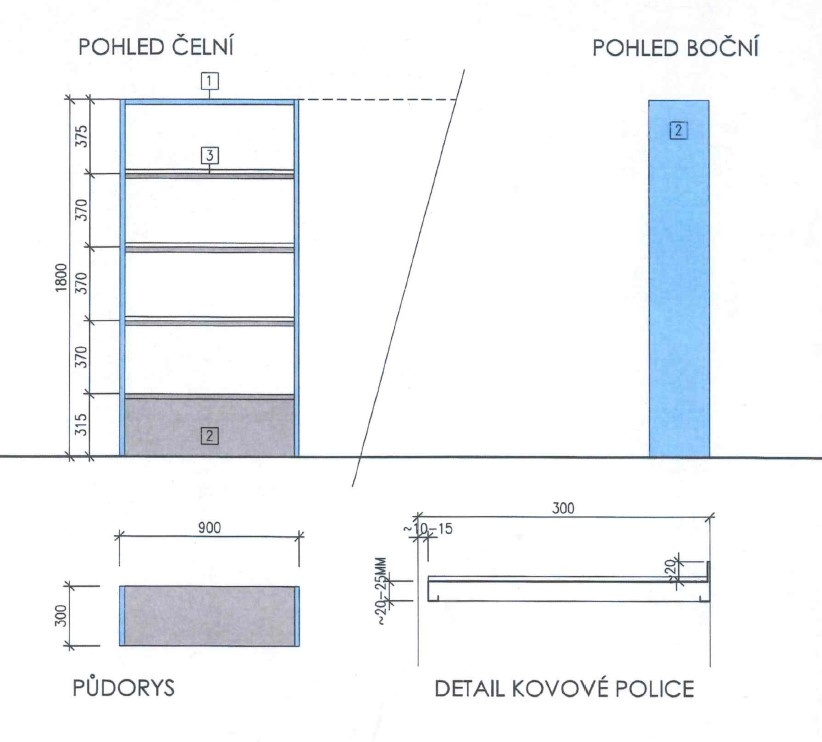 